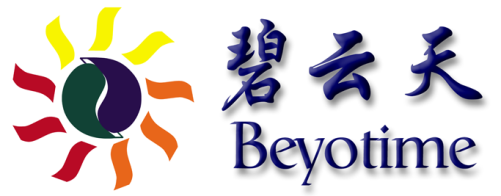 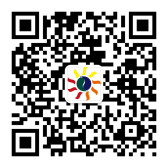 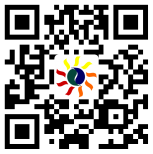 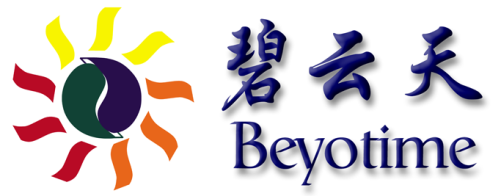 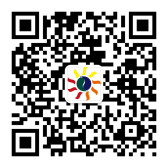 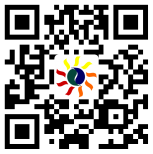 上海碧云天生物技术有限公司代谢组学服务询价单Metabonomics Service Quotation说明：客户信息：此信息为必填项，请您详细填写：样品信息：实验信息：注意事项：我们不接受含有病原体的样品，请您确认样品无致病性后在上栏中签名。您提供实验材料时，请参照《碧云天代谢组学生物送样要求》进行处理。依据您所提供的信息，我们会及时的给出合理的推荐及报价。想了解更加详细的信息，请联系我们代谢组学技术服务人员，service@beyotime.com。请您详细填写以下问题并将填写完整的表格以附件形式发送到： service@beyotime.com我们的技术服务人员会根据您提供的详细信息进行详细的评估，并第一时间将评估结果发至您的邮箱。 感谢您对碧云天的信任与支持！您的姓名：您的电话：您的Email：邮编：您的单位名称：您所在的课题组：发票抬头：纳税人识别号：联系地址：收货地址：同上        地址有变请寄往：同上        地址有变请寄往：同上        地址有变请寄往：样本名称样本种属 (拉丁名)人         小鼠          大鼠         其他，请填写：样本类型组织样本   细胞样本     血清        菌体          植物组织（需备注清楚植物组织类型）血清/血浆   样本数量(备注：实验重复样本，技术重复样本需要单独计算样本个数)样本分组信息样本是否具有传染性是    否(备注：如样品具有传染性，请务必说明，以便我们妥善处理，如未作申明，则一切后果将由客户自己承担)请您确认所寄样品无致病性，请签名：             请您确认所寄样品无致病性，请签名：             服务选择检测项目：非靶向代谢组学          靶向代谢组学       脂质代谢组学           其他，请填写：         (备注：上述为平台的常规服务项目，如有特殊要求，请备注，我们会尽快安排技术支持与您联系)分析要求(备注：请列出需要比较分析的差异组等)其他备注说明：其他备注说明：